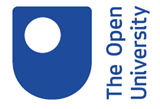 Honorary Degrees Nomination FormGuidelines for making a nomination can be found at www.open.ac.uk/students/ceremonies/hon-degreesThis form should be marked 'Highly confidential' and emailed to: Honorary-Nominations@open.ac.uk. The annual cut-off date is the end of October. If any further information is required, you may be contacted by the Honorary Degrees Committee Secretariat. 
Proposer detailsProposer detailsProposer detailsProposer detailsNamePI or staff no.
(Mandatory Field)Phone numberEmail addressAddress/Dept.Please state the nature of any relationship you have with the nominee. Please put n/a if there is no relationship.Please state the nature of any relationship you have with the nominee. Please put n/a if there is no relationship.Please state the nature of any relationship you have with the nominee. Please put n/a if there is no relationship.DateNominee detailsNominee detailsNominee detailsNominee detailsTitleOccupationForenameEmail addressSurnameAddressType of award        Doctor / Master (delete as appropriate)Type of award        Doctor / Master (delete as appropriate)Type of award        Doctor / Master (delete as appropriate)Type of award        Doctor / Master (delete as appropriate)Nomination CriteriaNomination CriteriaNomination CriteriaNomination CriteriaPlease indicate one criterion – you must select the criterion that reflects the primary reason for your nomination:
  Services to the University  Services to the educationally underprivileged  Work in areas of special educational concern to the University  Academic and scholarly distinction  Public Services  Services to the Arts and Sciences  Exceptional contribution to education and culture  Exceptionally innovative and socially responsible business developmentsPlease indicate one criterion – you must select the criterion that reflects the primary reason for your nomination:
  Services to the University  Services to the educationally underprivileged  Work in areas of special educational concern to the University  Academic and scholarly distinction  Public Services  Services to the Arts and Sciences  Exceptional contribution to education and culture  Exceptionally innovative and socially responsible business developmentsPlease indicate one criterion – you must select the criterion that reflects the primary reason for your nomination:
  Services to the University  Services to the educationally underprivileged  Work in areas of special educational concern to the University  Academic and scholarly distinction  Public Services  Services to the Arts and Sciences  Exceptional contribution to education and culture  Exceptionally innovative and socially responsible business developmentsPlease indicate one criterion – you must select the criterion that reflects the primary reason for your nomination:
  Services to the University  Services to the educationally underprivileged  Work in areas of special educational concern to the University  Academic and scholarly distinction  Public Services  Services to the Arts and Sciences  Exceptional contribution to education and culture  Exceptionally innovative and socially responsible business developmentsNomination details (please limit your nomination to 500 words and make sure to explain how your nominee’s achievements ‘fit’ with the OU mission)Nomination details (please limit your nomination to 500 words and make sure to explain how your nominee’s achievements ‘fit’ with the OU mission)Nomination details (please limit your nomination to 500 words and make sure to explain how your nominee’s achievements ‘fit’ with the OU mission)Nomination details (please limit your nomination to 500 words and make sure to explain how your nominee’s achievements ‘fit’ with the OU mission)Please summarise your nomination in one or two sentences following on from the phrase below:‘I have nominated this person for this award as a result of the exceptional contribution they have made to...      ’

Please summarise your nomination in one or two sentences following on from the phrase below:‘I have nominated this person for this award as a result of the exceptional contribution they have made to...      ’

Please summarise your nomination in one or two sentences following on from the phrase below:‘I have nominated this person for this award as a result of the exceptional contribution they have made to...      ’

Please summarise your nomination in one or two sentences following on from the phrase below:‘I have nominated this person for this award as a result of the exceptional contribution they have made to...      ’

Please provide some information about the benefit your nominee could bring to the University, its students and/or the degree ceremony.      Please provide some information about the benefit your nominee could bring to the University, its students and/or the degree ceremony.      Please provide some information about the benefit your nominee could bring to the University, its students and/or the degree ceremony.      Please provide some information about the benefit your nominee could bring to the University, its students and/or the degree ceremony.       Please tick this box if you feel that the nominee may present a potential reputational risk that the Honorary Degrees Committee needs to consider. 
Note - ticking this box it does not mean that the nomination will be rejected. Please tick this box if you feel that the nominee may present a potential reputational risk that the Honorary Degrees Committee needs to consider. 
Note - ticking this box it does not mean that the nomination will be rejected. Please tick this box if you feel that the nominee may present a potential reputational risk that the Honorary Degrees Committee needs to consider. 
Note - ticking this box it does not mean that the nomination will be rejected. Please tick this box if you feel that the nominee may present a potential reputational risk that the Honorary Degrees Committee needs to consider. 
Note - ticking this box it does not mean that the nomination will be rejected.